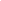 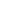 Little Dippers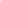 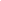 Learning Center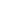 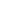 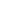 Guardian HANDBOOKPolicies and Procedures23rd and Main StreetP.O. Box 419Skagway, Alaska 99840(907) 983 - 2785littledippersak@gmail.comskagwaychildcarecouncil@gmail.comTable of Contents About the Center Little Dippers Learning Center is owned and operated by Skagway Child Care Council, Inc. (SCCC), a local 501(c)3 non-profit.  We provide Infant/ Toddler, Preschool, and School Age childcare with programs designed to meet the needs of the families and children we serve.  The Center has been in operation since 1987.MissionLittle Dippers Learning Center is dedicated to serving the families of Skagway. We provide safe, high quality child care that focuses on learning through play and structured experiences. We are devoted to  nurturing each child, while exploring the richness of nature, culture and community.Skagway Child Care Council Board of Directors MeetingsMembership on the Skagway Child Care Council Board of Directors is composed of parents and community members who have a passion for Skagway’s children. Parent ideas, concerns, questions, and support are welcome. Meetings are scheduled monthly and will be posted at Little Dippers. The SCCC will hold an annual meeting for the entire Little Dippers community.  Little Dippers Daycare is licensed for:30 children6 months old and sitting - 12  yearsThe center is OPEN:Hours of Operation: M-F 7:45 AM - 5:15PMLittle Dippers follows State Regulations for teacher to child ratios, which are:1 teacher to 5 infants 0-18 months (Maximum of 10)1 teacher for 6 toddlers 19 months up to 36 months (Maximum of 12)1 teacher for every 10 preschoolers 3 and 4 years (Maximum of 20)1 teacher for every 14 kindergartners 5 and 6 years1 teacher for every 18 school aged children 7 up to 12 yearsWhere mixed ages are present, teacher to child ratios are determined by the youngest child in the room.Insurance Little Dippers Learning Center maintains liability insurance coverage according to the State of Alaska requirements.Licensure Little Dippers Learning Center is a licensed Childcare Center through the State of Alaska, the Department of Health & Social Services and the Department of Environmental Conservation. Little Dippers also has business licenses through the Municipality of Skagway and the State of Alaska.PersonnelAdministrator/DirectorsCredentials that satisfy the State of Alaska Office of Childcare ProgramsExtensive experience working with children, staff, parents, and volunteersCPR and First Aid certifiedFederal Background Check clearanceState mandatory training for daycare providersTeachersQualified work experience  3 positive references for working with young childrenCPR and First Aid certified Federal Background Check clearanceState mandatory training for daycare providersVolunteersVolunteers are welcome at the center as long as they have been approved by the Administrator and have successfully gone through the background check process. Point of ContactThe Center’s Administrator serves as the parent’s primary point of contact. If the Center Administrator is not present, the director or a teacher will be appointed as the Person in Charge as designated by the Center Administrator.Supervision of Children Teacher to child ratios will be upheld at all times. Children are supervised at all times while at Little Dippers Learning Center.Indoor activities: Teachers will be in close proximity to children at all times. During free-play and other indoor activities, teachers will continually confirm the presence and well-being of each child in attendance.Nap Time: A teacher will be in attendance with sleeping infants and toddlers at all times. A teacher will always be present during nap and rest times for all children in care. Playground: Teachers will supervise  all areas of the playground and continually account for all children, ensuring the wellbeing of each child in their care. Field Trips: Teachers will be assigned to a specific group of children. Children will be accounted for throughout the trip. First aid kits, portable water and copies of emergency cards will be in possession of the teachers present on the trip.Program Philosophy and GoalsLittle Dippers Learning Center follows a developmentally appropriate learning philosophy. We believe that children progress through different stages of development at different times. In order to meet the varied needs of the children, our environment is structured to allow children to make stage‐appropriate choices and master skills at their own pace.  Skilled guidance and assistance in self directed play and structured learning experiences provide for a rich and enjoyable time for your child. Program Goals● Provide positive experiences for young children that promote self‐esteem, confidence, and     independence● Assist child in developing self‐regulation● Nurture healthy patterns of interaction and expression of thoughts and feelings● Foster well being and self care● Teach decision making and problem solving skills ● Encourage and stimulate language development ● Allow opportunity for creative self‐expression ● Create a warm and accepting atmosphere for children & families ● Stimulate learning through hands‐on experiences We offer a well‐balanced program of planned activities, which integrate art, music, and language experiences, science, math, social studies, and physical education. Professional staff will guide the children through intellectual, emotional, social and physical growth with opportunities to play and freedom to explore. Little Dippers Learning Center fosters an environment of respect and friendship. Population we serveLittle Dippers Learning Center was established to provide young children a safe and nurturing environment in which to grow. We provide an experienced-based education that encourages hands-on participation and outdoor learning. We serve a parent population whose hours of work typically increase during the summer months due to the seasonal employment opportunities in Skagway. Little Dippers is more recently steering toward servicing our year round community.Enrollment Procedure & RequirementsRegistration Registration packets are available on the Little Dippers website: skagwaylittledippers.comFor new families or returning parents who did not maintain enrollment, please provide all forms prior to the first day of attendance:Guardian Handbook AgreementCurrent Immunization RecordReligious Exemption Form (if applicable)Child Release AuthorizationChild Emergency InformationField Trip AuthorizationPhoto Release AuthorizationTransportation AuthorizationTopical Skin Products AuthorizationSigned Financial AgreementAuto Pay (if applicable)CC49 (If Applicable)First Month CalendarPayment of registration fee of $25.00 per child with applicationRefundable deposit of $150.00 (per family)All of the above items must be on file and fees paid before a child can attend the Center. All documentation must be kept current. It is the parents' responsibility to inform the center of any changes of phone numbers, new jobs, addresses, and/or changes to the Child Release Authorization form. EnrollmentFirst priority is given to returning families and staff children. Each registering family’s schedule will be reviewed as quickly as possible. Based on attendance and provider coverage, we will notify you of availability for hours of care needed. State and facility requirements must be considered prior to accepting enrollment.Monthly SchedulingA blank Monthly Calendar will be provided via the website and/or at the sign in desk at the Center.Guardians must provide the Center with a completed Monthly Calendar by the 25th of the month prior to care being requested.Approval of the Monthly Calendar will be based on space availability and staffing needs.   Revisions to the monthly schedule must be in writing to the Administrator. Frequent and/or last minute schedule changes are not guaranteed to be honored. Extenuating circumstances that alter your child’s scheduled days will be addressed on a case by case basis.If your child is not scheduled on a given day or at a given time, you must call at least 15 minutes ahead to determine if space is available before bringing your child to the Center. Drop In Rates will apply.All charges are due upon receipt and must be paid before scheduling additional hours of care.Childcare Rates                                              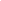 Childcare rates are based on the age of the child. Little Dippers Learning Center offers hourly care rates.For current rates refer to the Financial Agreement. Skagway Child Care Council reserves the right to adjust rates if necessary to cover unexpected costs. Families will be given advance notice before rate changes are implemented.  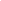 Billing ProceduresAt a minimum, families are responsible for the hours reserved on their Monthly Calendar. Billing will be based upon reserved hours and any additional hours of care noted on the daily sign-in sheet.    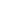 You will be billed once monthly.  Accounts are billed within 5 days after the close of the current billing cycle.  Accounts are due upon receipt.  A late fee of 1.5% (min. $30) will be charged against any outstanding balance ten days after receipt.  Children of families with an unpaid balance on their account may be denied service until accounts have been settled. Sample of a Monthly Billing Cycle and Payment Schedule: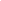 Skagway Child Care Council reserves the right to deny services immediately and indefinitely for families whose accounts are past due. Legal action will be taken for accounts left unpaid for more than 60 days.Families are encouraged to apply for the Child Care Assistance Program (CCAP) to help reduce childcare costs.  To learn more visit: http://dhss.alaska.gov/dpa/Pages/ccare/default.aspx   The Center will need to receive approval of Child Care Assistance.  Qualifying families are responsible for any remaining balance to their account and will be billed accordingly. Daily Program BasicsA general daily schedule is available upon request. Both our Infant / Toddler and 4+ programs take into account the needs of the individual children in attendance.  All of our programming follows developmentally appropriate practices and utilizes many modalities of learning and learning styles. Alaska Early Learning Guidelines is a frequent resource and available at: https://www.alaskaelg.org/ .Arrival & DeparturePlease escort your child into and out of the facility and to the child’s designated room in the center. The parking lot and the ramp are NOT safe places for children to be left unsupervised.ArrivalParent/Guardian signs each of their children in and notifies staff of their arrival.Children put their belongings into their cubby and remove outside shoes.Guardian places cold lunches in the refrigerator. Remember a cold pack if refrigerator space is limited. Moon room children will need insulated packs for their bottles and food. Guardians fill out medication authorization forms if applicable.Share special instructions or observations regarding the child. Thoughts on mood, sleep concerns and teething moments are welcomed.Schedule should allow for a transition moment. Children may need a parent to linger, while they warm up to the space. We understand when time does not permit.  DepartureParent/Guardian signs each of their children out and notifies staff of their departure.Staff will share with parent/guardian any incident reports, projects, participation, behavior, and overall observations of your child that day. Experienced providers will share developmental milestones and concerns. Parents collect lunch containers and personal items.No child will be released to unauthorized persons. Any person not registered, in writing, from the parent/guardian to pick up a child must be cleared by the Administrator or authorized staff.  Picture I.D. must be shown before the release of a child to anyone not on the approved pick up list provided to the center by the parent/guardian.No child will be released to a person who is impaired by drugs and/or alcohol.Snack & LunchOur priority is to ensure your child is eating nutritious foods and developing healthy eating habits. We strive to include all food groups between both snack times daily.  When cost efficient and available, natural, whole, organic foods will be provided. Please notify us if your child has any food allergies or dietary restrictions.  All allergies/food restrictions will be posted in the kitchen for caregivers preparing snacks for children.Snack:Little Dippers Learning Center provides the morning and afternoon snack foods. We also strongly encourage regular consumption of water.  Please provide a water bottle for your child that is clearly labeled with their name.Examples of Snacks ProvidedFresh FruitDried FruitFresh Vegetables and DipHummus with crackersGranolaTortilla WrapsCrackers and CheeseApplesauce Yogurt Toast MuffinsLunch:Provide each of their children with a separate lunch.  PLEASE, do not send candy, soda, or gum with your child. These items will be set aside and sent home.Label your child's lunch box and any food containers you send with the child's name.A $5.00 fee will be charged if a child does not bring lunch.  The lunch fee will appear on your monthly billing statement.Please send food that is ready to eat.  If your child’s lunch requires warming, please consider using a thermos to keep foods warm as heating individual lunches is not always possible. Rest & Nap TimeAll children under 4 years of age are required to rest or nap as per Alaska State law. This quiet time will be observed whether a child sleeps or not. All children are encouraged to rest, sleep, or engage in calm, individual activities including looking at books, meditation, relaxation exercises, and listening to music or audio books. Children under 3 years will be encouraged to sleep, but are on an individualized schedule. Each child taking a nap has a consistent personal sleeping space and sanitized mat. Please provide a blanket and/or stuffy for your child to keep them comfortable during rest time.Important Parent RemindersChange of clothes: Every child needs to have a complete change of clothes, LABELED with his/her name. We do water projects and go out on rainy days. Even school age kids need a spare set to wear. If your child is potty training, please provide at least 3 sets of clothing.Appropriate shoes: we recommend closed toed shoes at all times.  On rainy days, please send your child with rain boots. We will be playing outside even on rainy days.Cubby: Each child will be provided with a cubby or crate to put his/her belongings in. Parents will need to check these DAILY for soiled clothes or papers that need to be taken home.Weapon toys and weapon play are not allowed at the Center. Little Dippers Learning Center is not responsible for lost belongings. Please do not allow your child to bring toys or valuables to the center. Again, please label your child’s things.Children coming from school become the center's responsibility once they have been signed-in by their guardian or the teacher who is assisting in transporting from school to center.Field TripsWe take the children on walking field trips throughout the Municipality.  Little Dippers Learning Center is approved by the State of Alaska, Office of Child Care Programs, to lead children on wilderness walks on local hiking trails..Permission slips are required for off-site activities such as: hiking local trails, private car or shuttle transportation, train rides, transportation to Dyea, etc.When providing transportation, parents will be provided with a sign-up/ permission sheet describing the outing and how we are being transported. Parents are encouraged to volunteer in these off-site activities.Outings that do not require a permission slip might include the Skagway Recreation Center facilities, Skagway School facilities, Seven Pastures, Molly Walsh Park, the Skagway Public Library, and short cart rides and walks close to the Center. Caregivers will closely supervise the children in their care at all times.  A manifest of the children participating in the activity along with each child’s emergency information will be in the lead caregivers' possession. First aid kits and emergency potable water is taken on every outing.Curriculum/Activity SchedulesCurriculum and Activities will be determined by the needs of the children enrolled at the Center. Curriculum and schedules are determined with the following goals in mind: Alternate between indoor and outdoor, active and quiet play, and structured and free choice play.Provide activities that are developmentally appropriate and intellectually stimulating.  Provide outlets for children to learn about nature, science, geography, literature, art, history and music. Encourage children’s independence by allowing them time to problem solve and enjoy a challenge.   Videos and MoviesWe limit screen time and use of electronics to educational media. You will have the opportunity to pre-approve all media. Infant Care Policies Ages 6 months - 35 monthsInfants 6 months and sitting and older will be accepted based on the center’s staffing availability.Diapering & ToiletingGuardians need to provide disposable diapers for use at the Center.  If you use cloth diapers, you must provide an impermeable bag or sealed container to place the used diapers and clean the diapers and receptacle daily. All soiled cloth diapers should be taken home daily. They will not be washed at the Center.Diaper Changing Procedure:Diapers will be checked/changed regularly or as soon as discovered to be wet or soiled.Parents provide diapers to the center.  Staff will notify parents when their child’s diaper supply is low.  	Diapers will be provided by the center @ $1.00 per diaper if not provided.
This charge will appear on your billing statement.Diaper wipes will be provided by Little Dippers.Diaper changing will be completed on a changing station that has been sanitized according to Alaska State Regulations.Gloves (latex-free) will be worn by the caregiver for all changes.  Gloves will be disposed of after each use.Children will not be permitted to dispose of used diapers.Staff will record each diaper change on ProCare and will provide a daily report.We do not initiate toilet training, but we do cooperate in training when the child has had some success at home.  Parents are responsible for discussing their toilet training methods with the staff and agree on a plan for the child’s training while at the center.Toilet Training Procedure: If your child is toilet training, please communicate the methods that work at home with staff, as consistency will ultimately help them successfully potty train. Potty training children will be encouraged to try to use the toilet on a regular basis, and they will be praised for their efforts. Please bring several changes of clothes (including underwear) for your child.Depending on the child and where they are in their potty training journey, staff may change children into a pull-up after one potty accident. Please provide pull-ups for your child if necessary. Soiled clothes will be sealed in a plastic bag and returned to the parent for cleaning.Children 3 years and older must be actively potty training while enrolled in our center.BOTTLES: Please bring all bottles pre-filled with milk, formula, etc., and bring enough bottles for each day. Little Dippers will not be responsible for cleaning or filling bottles. Please label all your bottles, bags, and milk containers.LABELING: As with all food your child brings, we will conserve any leftovers in a sealed, labeled container in the refrigerator. Please also label the date of the milk/food and the child’s name. Blankets are laundered weekly and when soiled. If you bring your child’s pacifiers, bottles, chew toys, or other personal items, please label with the child’s name.Parent InvolvementParents are always welcome at the Center and are encouraged to become involved in a variety of ways.  The Skagway Child Care Council Board of Directors encourages parents to:Volunteer at the Center.   Opportunities include activities such as:Reading stories to the kidsLeading activitiesLeading games, dances, experiments, or craftsSharing about his/her profession, hobby, or life experiencePutting on a nature talk/walkBringing an instrument and singing songs Practicing foreign language skills with the kidsAssist in our much needed and appreciated Fundraising Efforts!  Attend Municipal Assembly and Committee Meetings to speak in support of Little Dippers Stay informed by checking the Little Dippers Website for announcements and news.Behavior ManagementBehavior Guidance MethodsCare providers are well trained and effective. We utilize practices for preventing challenging behaviors by promoting and supporting a child’s social competency. We have an established process of being nurturing and responsive. Our goal is to develop a child’s emotional literacy through creating a preventative environment and positive relations. We will teach problem-solving skills and model this throughout the day. When individualized interventions are needed they will be adjusted to fit each child’s needs. If needed we will meet with you to customize a behavior management program. Clear and constructive communications between the child, guardians and providers, will help your child thrive and build confidence. A collective effort will yield the best outcome for all involved.Giving Direction and RedirectionDirections are clear, specific, brief and expressed in a positive way.Redirection is to give meaningful suggestions or choices as to what the child may do when, changing from an undesired behavior. In the case of children 36 months and younger, it may be as simple as gently guiding them to another toy or area of play.*The teachers and staff of Little Dippers will be proactive in their approach with children. They will model and teach appropriate behavior.Calming AreaA calming area will be provided for a child 3 years and older who kicks, hits, becomes violent or blatantly bullies and needs a separation from the group or activity.  In a non-shaming manner, the child will be brought to a quiet area to talk with the teacher involved. The teacher and/or the Administrator will help the child to de-escalate.  Proactive strategies will be discussed along with appropriate ways to gain restitution. Guiding behavior includes:Protecting the rights of the child and others with clear and consistent guidelines and rules for appropriate behavior.Letting children know the consequences for their own behaviors/actions. Children will be taught that their actions affect other children’s feelings. Teaching children to respond to disappointments and mistakes calmly and rationally. Using “feeling words” is taught and encouraged.Problem solving strategies will be modeled, taught and practiced. In response to inappropriate behavior the staff will:Gain the child's attention by calmly approaching the child and speaking in a calm firm voiceSpeak with the child regarding the action and listen to the concerns of the childRemind the child of the rulesEncourage restitutionRedirect the child to an appropriate activityIf the behavior continues, the child may need to be removed from the activityExamples of gross or major inappropriate behaviors that are unacceptable for the childcare environment include:Inflicting, or attempting to inflict, bodily harm to another child or staff memberBullying (social, emotional, or physical)Foul languageRude gesturesChronic disruptive behaviorsChronic disrespect for the property of others, including Center itemsBiting  Biting is a developmentally based behavior that is most often directly related to teething. Toddlers have definite oral needs during this stage of development. The child at this age is limited in verbal skills and can be impulsive, often choosing biting to express their needs. Biting behaviors are less often related to specific behavior concerns and are most often developmentally based. Little Dippers deals with biting proactively to prevent biting from occurring. If your child is teething, please send something with him/her that is acceptable to offer for chewing, such as a teething toy or necklace. Should an incident happen, the Little Dippers staff will closely monitor the child and assess the cause of the biting.  First Biting Incident: ● A caregiver will be specifically assigned to the biting child for the rest of the day and all parents involved will be notified. Second Biting Incident: (within two weeks)  ● Parents of the biting child and bitten child are notified.  ● The parent(s) of the biting child will be requested to remove their child from Little Dippers for the day. Third Biting Incident: (within two weeks) ● Parents of the biting child and bitten child are notified. ● The parent(s) of the biting child will be requested to remove their child, and an action plan will be created with input of parents and staff to prevent future biting as stated in Level 3 of this Handbook under Expulsion/Suspension Policy.Expulsion/Suspension PolicyCaregivers will be required to discern whether a behavior is appropriate or not, while considering the age and developmental stage of the child.  In an attempt to correct a child's inappropriate behavior, the following Expulsion/Suspension Policy will be used as a guide:Level 1: Caregivers will meet privately with the parent/guardian to provide a description of the inappropriate behavior and the actions that were taken. The caregiver will make every effort to seek the parent’s advice on how to address the inappropriate behavior if repeated in the future.Level 2: Caregivers will provide a written record of the inappropriate behavior and the parent/guardian will be asked to initial and date the written record to be placed in the child’s file. Administrator and caregiver will identify and communicate to parent(s)/guardian(s) specific mechanisms for collaboratively addressing the inappropriate behavior.Level 3: The child's parent/guardian will meet with staff and Administrator to discuss the behavior and develop a plan of action in an attempt to extinguish the behavior.  The plan of action will include methods for understanding the child’s behavior, and developing, adopting, and implementing a team-based positive behavior support plan with the intent of reducing challenging behavior and preventing suspensions and expulsions. The Administrator will record the meeting.  Caregivers and parent/guardian will be asked to sign and date the record to be placed in the child’s file.Level 4: The child's parent/guardian will receive a letter of probation from the Administrator describing the inappropriate behavior and the possibility of their child's termination from the Center if the inappropriate behavior persists. *The parent/guardian can schedule an appointment to discuss the issue pertaining to their child’s behavior with the center Administrator at any point in the process.Safety ProceduresCenter Safety Safety inside the BuildingAll project materials and toys are cleaned-up after use.Children and adults are required to respect each other’s personal space.Small movements and voices are often required within the center.Safety in the classrooms and on the playgroundTeachers supervise the children to ensure the equipment is used appropriately and safely.The outdoor and indoor facilities are evaluated daily for health and safety maintenance.Fences and gates will be inspected to ensure they are secure and in working order each time children go outside.There will be a playground safety check for anything foreign or dangerous or any garbage before children go outside.Equipment and toys will be inspected for safety daily.Playground SafetyParents are responsible for providing appropriate outdoor clothing. Every day each child must:Have labeled garments including closed toed shoes or rain boots labeled with your child's name.Provide an extra set of clothes (two sets for toddlers) including something for water play.Provide a swimsuit, rain gear, a warm sweater, and a hat for sudden changes in weather.Be dressed in sturdy and washable play clothes.Basic First AidFirst Aid given will include cold compress and/or band aids to treat bumps and abrasions.All staff are trained in first aid.Sunscreen, bug repellent, and regular skin hydrating lotion will be used as needed and with parent’s written permission.Earthquake ProcedureIn the event of an earthquake, the following actions will be taken:If we are inside when it occurs, the children will be asked to drop, cover, and hold. This means: drop to the floor, take cover under a sturdy table, and hold on to it. The children will be asked to stay where they are until the Administrator or designee can assess the damage. If there is no damage, staff and children will remain in the building. If there is damage to the building that warrants evacuation, the children will be taken to the closest and safest exit.  The caregiver will account for each child using the daily attendance record, and collect the emergency contact information, the first aid kit and disaster kit. The staff will make every attempt possible to contact the parents of each child.If we are outside when an earthquake occurs, the children will be led to an open area away from power lines and buildings where we will huddle together until the earthquake has ceased. We will then follow the procedure of the Fire Chief and Administrator of the Center to determine when it is appropriate to re-enter the Center.Emergency ProcedureThe staff at Little Dippers makes every effort to ensure that your child will be safe, understanding that accidents do occur.  In the event of a serious accident, you will be contacted immediately, along with the local Emergency Medical Services.  If you or your emergency contact person is unable to be reached, emergency actions and/or whatever means necessary will be taken in order to provide care for your child.  All incidents and accidents will be documented on an accident report and will require your signature. The site Administrator and teachers are CPR and First Aid certified.  However, if your child requires more than just basic first aid, the following steps are taken.  Staff calls EMS.Parents or guardians are contacted.If parents or guardians are not available, then the emergency contact is called.Parents are responsible for the cost of medical help or treatment due to an accident or illness while at Little Dippers Learning Center.  The EMS response does not impose charges for responding and assessment; only for treatment and transport. Parents may pay a yearly fee for ambulance transport insurance with the Municipality of Skagway.Fire Prevention and Evacuation ProcedureComplying with current Fire and Safety codes and regulations:Little Dippers staff and children will perform a monthly fire drill evacuation.Each room is equipped with a fire extinguisher and is included in the evacuation plan.In the event of a fire at Little Dipper’s Learning Center, teachers will evacuate children quickly and efficiently from the nearest exit. Teachers are responsible to account for all children within their group. Teachers will lead them outside to the designated meeting spot. The Administrator or designee will do a clean sweep after evacuation to ensure all children and staff are out of the building. Staff will use a cell phone to make a phone call to 911. Staff and children will wait for the arrival of the fire department in the designated meeting spot. The parents of all children will be called and asked to pick up their children immediately. The Fire Chief and Administrator of the Center will determine when it is appropriate for the Center to re-open depending on the amount of damage to the facility.Flood/Tsunami ProcedureIn the event of a flood or tsunami warning, the following action will be taken:The Administrator will contact the Skagway Fire Department and follow their instructions for needed response or evacuation. If directed by the Fire Department to evacuate, staff and children will move to the evacuation location specified by fire personnel. The Administrator or designee will retrieve the daily attendance record, the emergency contact information, the first aid kit, and disaster kit. Once settled, parents will be called and given a report of their child’s location.Medication AdministrationThe center will only administer medications provided by the parent. Written permission must be obtained from the parent for each individual dose of over the counter drugs. Prescription drugs must have a current label with the prescribing child's name, the specific period of time that the drug may be administered to the child, and the dosage. Parents will fill out the appropriate form to allow the center to administer the medication with specific and detailed instructions. Medicine will be administered only by the Administrator or teacher designated by the Administrator.Additional Center PoliciesAllergiesIt may become necessary to prohibit certain food from the center due to severe allergies.  This ensures that those with allergies are safe and free from accidental ingestion.  We will notify all parents and guardians if it becomes necessary to prohibit a particular food from the center.Birthday TreatsSmall celebrations at the Center are permitted for the children enrolled at the center and their family members.  We want both you and your child to enjoy his/her special day.  Your child may bring in a birthday treat to share. If you are going to bring a treat, please be sure to provide enough for all of the children attending that day. If you have any questions, consult with the Administrator.  The healthier the better! Please check with the Administrator regarding any allergies present in the center before bringing a birthday treat.Children with Special Needs Little Dippers strives to meet the needs of ALL children in our care. If a child has special needs that will require specialized care or extra supervision, we require parental collaboration in determining the best course of care for the child.  This may include professional assistance or additional staffing. If, after all reasonable accommodations have been exhausted, and we cannot safely care for the child in our care, we will recommend the parent find a more suitable child care environment. If your child needs accommodations for their special need, please provide us with the following document to give us more insight into how to best support them per CC49: https://health.alaska.gov/dpa/Documents/dpa/programs/ccare/forms/CC49-Special-Needs-Documentation.pdf Confidentiality Enrolled children and parents' records will be kept confidential except:As needed by Little Dippers Learning Center staff OR By a Licensing representative from the State of Alaska, Health & Social Services in the case of reporting situations which may require child protective servicesAs required by Alaska State law AS 47.17.020, the center must report any suspected cases of abuse or neglect of any child at the center to the nearest Office of Children’s Services.Firearms No firearms are allowed on the premises at any time. Illness We are concerned with the health and well-being of all children and adults who have contact with your child throughout the day. We request that you keep children who are potentially infectious at home. If you have any doubt in the morning about your child's health, keep him/her home.  Any special requests must be approved through the Administrator.We will not accept children on the same day they have a fever or have undergone general anesthesia.If your child becomes sick:  Children with infectious or communicable diseases will not be admitted to the center.  Parents may not bring a child to the center if the child has:Strep throat which has not been treated with an antibiotic for 24 hoursAn uncontrollable or persistent cough with colorful mucus presentAny rash of acute onset associated with fever or symptoms of illnessImpetigo with less than 24 hours of treatment with an antibioticAn oral temperature of 100 degrees or greaterVomiting and/or diarrhea in the last 24 hours prior to scheduled time to attend the center Head lice or nits present on child Pink eye present on child Scabies present on child Hand Foot and Mouth disease with open sores presentIf a child displays any of the above symptoms we will take all steps possible to see that he or she is kept quiet and comfortable until a parent or authorized person can take him/her home. When your child has any of the above conditions, you will need to pick them up within one hour of being notified. After one hour we will charge $15.00 for every 15 minutes your child is left in our care. Parents have the responsibility to inform the center if their child's absence is because of illness and the nature of the illness. If a child is absent for a prolonged period of time due to illness, and they do not inform us, the parent will be charged for the first three (3) sick days in a row. Returning after an illness:A child who has had an infectious or communicable disease may return to the center in the following time period:Fever free for 24 hours (without use of reliever)Free from vomiting or diarrhea for 24 hoursChicken pox: Five days after the last blister has scabbed.Pinworm: After 48 hours of being on medication.Strep throat: After 24 hours of being on an antibiotic.Head lice: Signed release from nurse stating child is free of eggs, nits, and mature lice.Any others: Must be discussed with the Administrator.Parent notification: The center will notify all parents of enrolled children when outbreaks of the following list occur: 
Strep throat, impetigo, measles, mumps, rubella, chicken pox, pinworms, head lice, scabies, pink eye or any other highly contagious disease or virus outbreaks. Staff will call the parent immediately if their child:Bites or is bitten with a skin breakFalls and hits their head Has an obvious mark on their head or faceIs lethargic or hurtingBecomes sick, has diarrhea, or develops a feverIs involved in an injury needing to be assessed by the Dahl Memorial ClinicIs involved in an injury where  Emergency Medical Services is calledImmunizations and Preventive Health Measures The State of Alaska requires that we have a current immunization record for all children in our care on file. We do accept religious exemption forms and have the forms available in your registration packets. The Religious Exemption form must be filled out and notarized before registration can be completed. Please note that if you are new to Little Dippers, you will have to fill out and notarize your Religious Exemption form before your child is registered and then again in July when the form expires. Returning families that have a current Religious Exemption form on file will only need to reregister in July by completing and notarizing the form to be placed in the child’s file. Lice Little Dippers Learning Center will enact the following protocol to aid in managing lice at the center in the event of a breakout.  In our research we have found that people spread lice.  Lice are not a symptom of an unclean environment and can be managed by a few key steps.    Lice & nits need to be treated by a proven effective treatment and comb.  Any child or teacher found with lice or nits will be sent home and allowed to return after a clean check by onsite staff.All emergency clothing brought from home to the center must be placed in a sealed zip lock bag.  All jackets, rain coats, & boots will be placed in a sealed bag in the child’s cubby.  Blankets for napping should be taken home daily and dried on hot heat for 30-45 minutes to kill any nits or lice.  Once dried, the blanket should be placed in a sealed plastic bag and brought in daily for the child’s nap.  All lunch boxes other than metal should be left home until further notice.  All lunches should be placed in a sealed Ziploc, paper bag or metal boxes with the child’s name clearly marked.We will take the following precautions at the Center:Launder all dress up clothing and seal in garbage bags until the center is clear of the threat of lice.Launder all plush toys/bean bag covers and seal them in garbage bags until the center is clear of the threat of lice.Vacuum daily and empty vacuum canister.Check all teachers and children at the door to ensure they are lice and nit free. Only those that are free from lice and nits will be permitted to stay.Being vigilant and checking your children is key! Just because your child is nit-free one day does not mean they will be the next.  We recommend that parents check their children for nits and lice at least twice daily EVERY DAY until every child at the center is nit-free.  We know that with your help we will be able to keep the lice under control should an outbreak occur.Material DonationsDonations of toys, games, etc. are welcomed at the Center.  However, they must be clean, safe, functional and fully intact with all pieces.  Please discuss donations with the Administrator for approval.Open Door Policy for GuardiansAll parents are welcome to observe the Little Dippers Learning Center program at any time. We encourage you to stay with your children as they warm up to the environment each day. You are invited to join your child for lunch or to do an activity with your child.  Please make arrangements with the Director. Personal Property Parents are in charge of labeling all of their child’s personal belongings, including all clothing, lunch boxes, dishes, water bottles, and any other personal items. Little Dippers is not responsible for any items that become lost while children are in our care. We do our best to keep track of personal property, but it is the task of parents to observe and locate missing items upon discovery.Pets & AnimalsThere are State laws regulating what pets may be allowed on the premises of a learning center as well as current allergies of our children. Please check with the Administrator before bringing pets to Little Dippers.Refraining from Sexual Play Any play of a sexual nature will be immediately interrupted. Although sexual play is normal, the Center is not an appropriate place for such exploration. Any forts and secluded areas are watched carefully. Bathrooms are supervised. Sexual play and incidents will be reported to the appropriate parents. Repeated incidents will result in the Administrator requesting a meeting with the parents to create a behavior plan.Reporting Child Abuse and Neglect Alaska State Statutes state that all licensed child care providers and paid staff, who, in the performance of their professional duties, have cause to believe that a child has suffered harm as a result of abuse, and/or neglect, to immediately report the harm to the nearest Office of Childcare Programs.  This facility is therefore obligated by law to report such incidents within 24 hours to the Office of Child Protection. Our priority is the safety of the child. Handling of the situation will be confidential.  The staff at Little Dippers will not release a child to a parent or guardian who is obviously intoxicated or under the influence of drugs. Policy ChangesGuardians will receive a handbook at time of registration.  If policy changes are made during the summer season, the SCCC will notify enrolled parents within two weeks of the change.Grievance Those who have concerns about Little Dippers policies or procedures must follow the grievance procedure below:Step 1. Discuss the matter causing concern with the Center Administrator. The parent has a limit of 10 days after the incident of concern to begin step 2.Step 2. If this discussion does not resolve the problem, the parent shall report in writing to the SCCC. The Council must submit a written reply to the parent within five days.Step 3. If the parent considers the response unsatisfactory, the grievance shall be referred to the Juneau Department of Health & Social Services licensing office.At each appeal level (Steps 1, 2, & 3) the parent has the right to have witnesses and to have a third party to represent him/her.Guardian Handbook Agreement Please check the following to indicate that you have received and have read, understand, and agree to policies and procedures of Little Dippers Learning CenterEnrollment Procedure & RequirementsRegistrationSchedulingEnrollmentDaily Program BasicsMissionArrival & DepartureDiapering & ToiletingSnack & LunchRest & Nap TimeImportant Parent RemindersBehavior ManagementBehavior Guidance MethodsGiving Direction & RedirectionEnrollment TerminationProgram Philosophy and CurriculumProgram ObjectivesParent InvolvementField TripsCurriculum/Activity Schedules  Center PoliciesAllergiesBirthday TreatsBitingChildren with Special NeedsConfidentialityFirearmsGrievanceIllnessImmunization & Preventative Health MeasuresLiceMaterial DonationsOpen Door PolicyPersonal PropertyPets & Animals Refrain from Sexual PlayReporting Child abuse and NeglectVideos and MoviesPolicy Changes  Safety ProceduresCenter SafetyBasic First AidEarthquake ProcedureEmergency ProcedureFire Prevention and Evacuation ProcedureFlood/Tsunami ProcedureMedication AdministrationPlayground SafetyAbout the CenterInsuranceLicensurePersonnelSupervision of ChildrenSkagway Child Care Council Board MeetingsVolunteersForms Required in Child's File:ApplicationParent Guide to Licensed Child Care: State of AKFinancial AgreementParent Handbook AgreementChild Emergency InformationCurrent Immunization Record Religious Exemption Form (if applicable)Child Release AuthorizationField Trip AuthorizationTopical Skin Products AuthorizationS.M.A.R.T. Transportation AuthorizationPhoto Release AuthorizationI HAVE READ AND UNDERSTAND THE PARENT HANDBOOK CONTENTS. I understand that this is not a contract and the policies and procedures may be changed. I agree to the terms of Little Dippers Learning Center.  If I have any concerns, I will promptly address the Administrator of Little Dippers.Parent/Guardian Signature ___________________________________________  Date ___________________Parent/Guardian Signature ___________________________________________  Date  ___________________Administrator Signature _____________________________________________  Date ____________________Billing End DatePayment DueMarch 31April 15April 30May 15